住所地外接種届（新型コロナウイルス感染症）令和　　年　　月　　日千歳市長　宛　　　　　　　　　　　　　　 申請者　　　　　　　　　　　　　　　　　　　	住所　　　　　　　　　　　　　　　　　　	電話番号　　　　　　　　　　　　　　　　被接種者との続柄　　□本人　□同居の親族□その他（　　　　）千歳市において、予防接種を受けたいので、下記のとおり、住所地外接種届を提出いたします。「住所地外接種届」に必要事項を記載し、住民票所在地から発行された接種券（クーポン券）のコピーとともに、「千歳市総合保健センター1階」の窓口に持参、又は郵送してください。　【郵送先】〒066-8686　千歳市東雲町2丁目34番地　千歳市総合保健センター　新型コロナウイルスワクチン接種対策室　宛※裏面をご確認ください。―　表　―＜5歳から64歳で、３回目以降の接種を受けられる方へ＞5歳から64歳で【令和5年春開始接種（令和5年5月8日～令和5年8月31日実施）】として追加接種を希望される方は、「住所地外接種届」に加え「令和5年春開始接種申請」の届出が必要です。※65歳以上の方および【令和5年春開始接種】以外の接種を希望される方は、「令和5年春開始接種申請」は不要です。「住所地外接種届」のみご申請ください。「令和5年春開始接種申請」について■インターネットから申請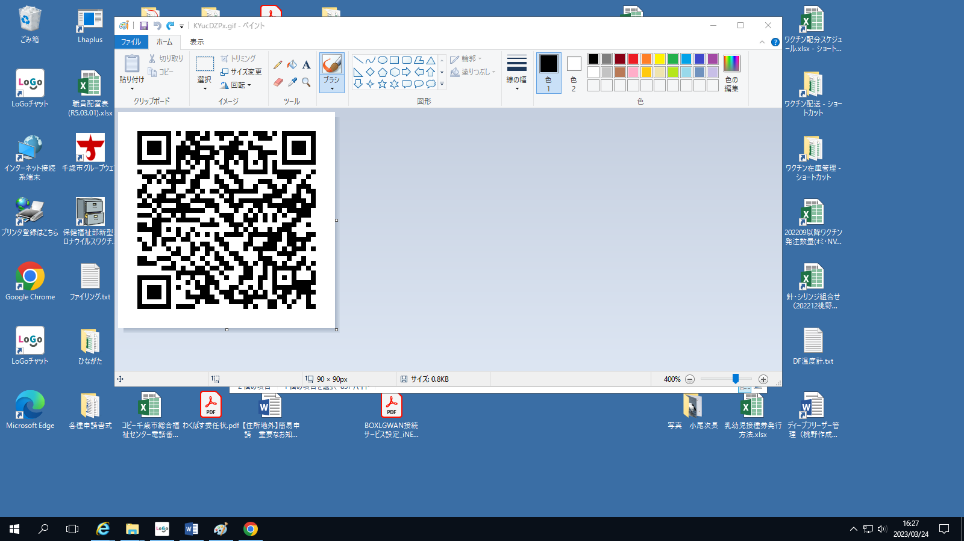 URL：https://www.harp.lg.jp/KYucDZPx■郵便、FAXまたは持参で申請申請書は市ホームページからダウンロードいただくか、千歳市総合保健センター1階の窓口で配布しています。詳細は千歳市ホームページをご確認ください。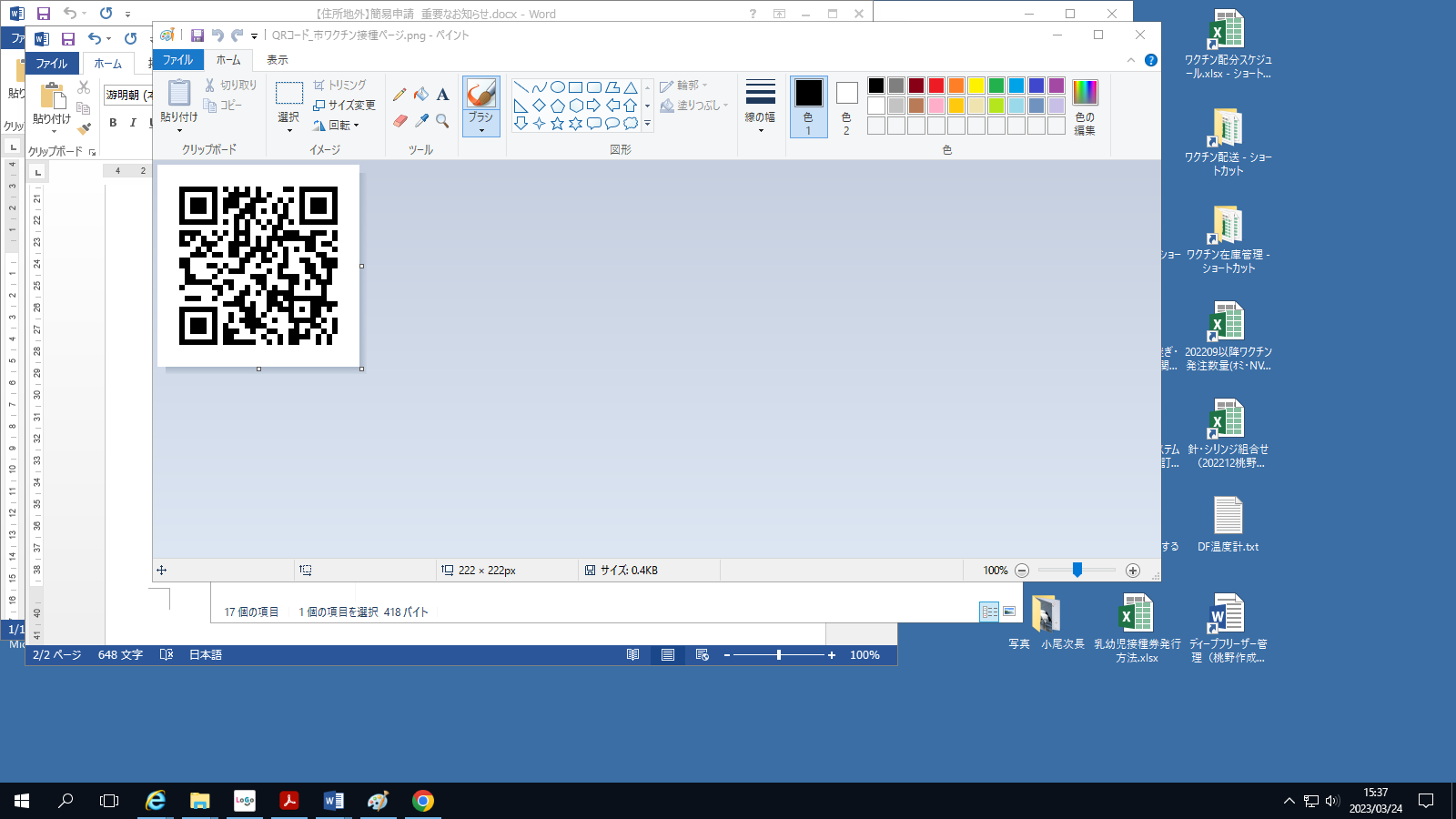 https://www.city.chitose.lg.jp/docs/19168.html―　裏　―用途用途□１、２回目接種　□３回目接種　□４回目接種　□５回目接種　□６回目接種□１、２回目接種　□３回目接種　□４回目接種　□５回目接種　□６回目接種□１、２回目接種　□３回目接種　□４回目接種　□５回目接種　□６回目接種□１、２回目接種　□３回目接種　□４回目接種　□５回目接種　□６回目接種□１、２回目接種　□３回目接種　□４回目接種　□５回目接種　□６回目接種□１、２回目接種　□３回目接種　□４回目接種　□５回目接種　□６回目接種□１、２回目接種　□３回目接種　□４回目接種　□５回目接種　□６回目接種□１、２回目接種　□３回目接種　□４回目接種　□５回目接種　□６回目接種□１、２回目接種　□３回目接種　□４回目接種　□５回目接種　□６回目接種□１、２回目接種　□３回目接種　□４回目接種　□５回目接種　□６回目接種□１、２回目接種　□３回目接種　□４回目接種　□５回目接種　□６回目接種被接種者ふりがな被接種者氏名□申請者と同じ□申請者と同じ被接種者住民票に記載の住所□申請者と同じ□申請者と同じ〒〒〒〒〒〒〒〒〒被接種者居住先住所□申請者と同じ□申請者と同じ〒〒〒〒〒〒〒〒〒被接種者生年月日年　　　　　　　　　　月　　　　　　　　　　日年　　　　　　　　　　月　　　　　　　　　　日年　　　　　　　　　　月　　　　　　　　　　日年　　　　　　　　　　月　　　　　　　　　　日年　　　　　　　　　　月　　　　　　　　　　日年　　　　　　　　　　月　　　　　　　　　　日年　　　　　　　　　　月　　　　　　　　　　日年　　　　　　　　　　月　　　　　　　　　　日年　　　　　　　　　　月　　　　　　　　　　日年　　　　　　　　　　月　　　　　　　　　　日年　　　　　　　　　　月　　　　　　　　　　日接種券番号（10桁）接種券番号（10桁）接種状況接種状況□未接種　□１回接種　□２回接種　□３回接種　□４回接種　□５回接種□未接種　□１回接種　□２回接種　□３回接種　□４回接種　□５回接種□未接種　□１回接種　□２回接種　□３回接種　□４回接種　□５回接種□未接種　□１回接種　□２回接種　□３回接種　□４回接種　□５回接種□未接種　□１回接種　□２回接種　□３回接種　□４回接種　□５回接種□未接種　□１回接種　□２回接種　□３回接種　□４回接種　□５回接種□未接種　□１回接種　□２回接種　□３回接種　□４回接種　□５回接種□未接種　□１回接種　□２回接種　□３回接種　□４回接種　□５回接種□未接種　□１回接種　□２回接種　□３回接種　□４回接種　□５回接種□未接種　□１回接種　□２回接種　□３回接種　□４回接種　□５回接種□未接種　□１回接種　□２回接種　□３回接種　□４回接種　□５回接種届出理由届出理由□単身赴任者　□遠隔地へ下宿中の学生　□里帰り出産による帰省等□その他理由その他にチェックをした場合、必ず理由を記載してください。□単身赴任者　□遠隔地へ下宿中の学生　□里帰り出産による帰省等□その他理由その他にチェックをした場合、必ず理由を記載してください。□単身赴任者　□遠隔地へ下宿中の学生　□里帰り出産による帰省等□その他理由その他にチェックをした場合、必ず理由を記載してください。□単身赴任者　□遠隔地へ下宿中の学生　□里帰り出産による帰省等□その他理由その他にチェックをした場合、必ず理由を記載してください。□単身赴任者　□遠隔地へ下宿中の学生　□里帰り出産による帰省等□その他理由その他にチェックをした場合、必ず理由を記載してください。□単身赴任者　□遠隔地へ下宿中の学生　□里帰り出産による帰省等□その他理由その他にチェックをした場合、必ず理由を記載してください。□単身赴任者　□遠隔地へ下宿中の学生　□里帰り出産による帰省等□その他理由その他にチェックをした場合、必ず理由を記載してください。□単身赴任者　□遠隔地へ下宿中の学生　□里帰り出産による帰省等□その他理由その他にチェックをした場合、必ず理由を記載してください。□単身赴任者　□遠隔地へ下宿中の学生　□里帰り出産による帰省等□その他理由その他にチェックをした場合、必ず理由を記載してください。□単身赴任者　□遠隔地へ下宿中の学生　□里帰り出産による帰省等□その他理由その他にチェックをした場合、必ず理由を記載してください。□単身赴任者　□遠隔地へ下宿中の学生　□里帰り出産による帰省等□その他理由その他にチェックをした場合、必ず理由を記載してください。送付先住所送付先住所□申請者と同じ□申請者と同じ〒〒〒〒〒〒〒〒〒